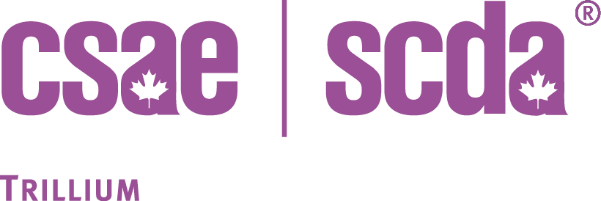 2020 CSAE Trillium Professional Development Bursary Application FormThe CSAE Trillium Professional Development Bursary provides an opportunity for CSAE Trillium Network to recognize and support the efforts of its members (both executive and business) through a bursary program. This opportunity is available to both new and long standing members regardless of past involvement in CSAE Trillium activities.One of the components of the TPDB program provides bursaries for members to help with attendance at CSAE Trillium Events, CSAE National Events in Ontario or enrollment in the CAE® program.  This year, up to twelve $500 TGB bursaries will be awarded to executive members and business members.  The application deadline is March 27, 2020.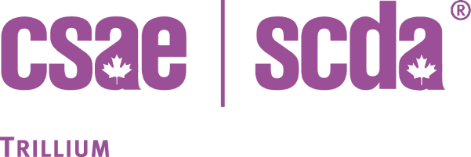 2020 Trillium Professional Development Bursary Application FormApplication Deadline:  March 27, 2020All sections of the 2020 Trillium Gives Back Bursary Application form must becompleted in order to be considered for the funding.ELIGIBILITYAll members of the CSAE Trillium Network, in good standing (holding CSAE membership at the time of the application) are eligible for this bursary. Current members of the CSAE Trillium Network Council or the application selection committee are not eligible to apply for the bursary.  As well, any CSAE Trillium member can only receive a bursary or previous TGB scholarship twice within any five year period.SELECTION CRITERIAThe following criteria are considered in determining a recipient:ENGAGEMENT: 	The individual has been or would like to be engaged in the CSAE Trillium Network through attending events, participating on committees and/or programs.LEADERSHIP: 	The individual shows qualities or is striving to develop qualities that exemplify leadership, motivation and inspiration related to participation in the CSAE Trillium Network or the association sector.NEED: 	The individual demonstrates some degree of financial need. i.e. may not be able to participate without the TPDB program funds.ACHIEVEMENT:        Any notable achievements within the applicant’s association, community or previous career/education.	GUIDING PRINCIPLES	That the bursaries be available through an application process that includes critiera based on both merit and need.That the bursary monies awarded through the Trillium Network’s Bursary Program belong to the individual member and are non transferable.That bursary funds may be used for the following:  CSAE Trillium professional development events (excluding holiday and award dinners); CSAE Trillium Summer and Winter Summits; CAE program; CSAE national conference; and CSAE publications and books. Preference in the selection process will be given to applicants seeking bursary funds to attend CSAE Trillium events.That bursary funds may be used for registration fees at the early bird rate and hotel accommodations but may not be used to reimburse any other travel expenses.SELECTIONThe CSAE Trillium Network Council is responsible for the Trillium Professional Development Bursary Program. All activities of the program shall be in accordance with CSAE Trillium Network approved policies and procedures and the above guiding principles.  The confidential selection process is conducted by CSAE Trillium volunteers, at least one of whom is a member of the Trillium Council and their decision is final. The recipients will be notified on an individual basis.  ApplicantName:_______________________________________________________________________________________________Title:________________________________________________________________________________________________Organization:_________________________________________________________________________________________Phone:______________________________________Email:___________________________________________________Funds are Required ForCSAE Trillium Summer Summit – 2020CSAE Trillium Winter Summit - 2021CSAE Trillium PDX Education Program – 2020/21 CSAE CAE® ProgramCSAE Professional Development Events – 2020/21CSAE publications and booksLength of Time Working in the Association SectorPlease tell us how long you have been working in the association sector.Less than 3 yearsBetween 3 and 7 yearsBetween 7 and 15 yearsOver 15 yearsEngagement with CSAE Trillium NetworkAre you an active member with CSAE Trillium?  Please list examples of your activity (including event attendance).1.  ______________________________________________________________________________________________2.  ______________________________________________________________________________________________3.  ______________________________________________________________________________________________□ I am a new member looking to become more active in CSAE Trillium activities.Leadership How have you demonstrated the qualities that exemplify leadership, motivation and inspiration related to participation in CSAE Trillium Network, association sector, volunteer or previous employment/education? _________________________________________________________________________________________________________________________________________________________________________________________________________________________________________________________________________________________________________________________________________________________________________________________________________________________________________________________________________________Achievement Please note specific achievements you have earned or are working towards earning in your association, business community and/or education. ____________________________________________________________________________________________________________________________________________________________________________________________________________________________________________________________________________________________________________________________________________________________________________________________________________________________________________________________________________________________________________________________________________________________________________________Financial NeedPlease describe your financial need and why the funds are needed.__________________________________________________________________________________________________________________________________________________________________________________________________________________________________________________________________________________________________________________________________________________________________________________________________________________________________________________________________________________________________________________________________________________________________________________________________________________________________________________________________________________Other Comments Please feel free to include other comments that you feel the committee should know about you. If you are interested in getting more involved in Trillium Network volunteer opportunities, please indicate what area. ___________________________________________________________________________________________________________________________________________________________________________________________________________________________________________________________________________________________________________________________________________________________________________________________________________________________________________________________________________________________________________________________________________________________________________________________________________________________________________________________________________